	MĚSTO ŽATEC	USNESENÍ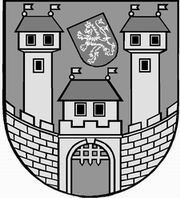 	z 	8	. jednání Zastupitelstva města Žatce 	konaného dne 	19.8.2015Usnesení č. 	237 /15	-	265 /15	 237/15	Volba návrhové komise	 238/15	Schválení programu	 239/15	Kontrola usnesení zastupitelstva města	 240/15	Zpráva o činnosti Nemocnice Žatec, o.p.s.	 241/15	Zdravotnická záchranná služba ÚK v Žatci	 242/15	Zpráva o činnosti Žatecké teplárenské, a.s.	 243/15	Žatecká teplárenská, a.s. – zápisy ze zasedání představenstva společnosti 	Žatecká teplárenská, a.s.	 244/15	Žatecká teplárenská, a.s. – projekt ekologizace – písemná informace dozorčí	 rady společnosti Žatecká teplárenská, a.s.	 245/15	Žatecká teplárenská, a.s. – zápis č. 3/2015 ze dne 25.06.2015 a 29.06.2015 	o průběhu jednání dozorčí rady	 246/15	Místnost pro rozloučení – PO Domov pro seniory a Pečovatelská služba v 	Žatci	 247/15	Souhlas s přijetím nadačního příspěvku – PO Kamarád - LORM	 248/15	Zpráva o činnosti PO Kamarád – LORM za 1. pololetí 2015	 249/15	Informace o investičních akcích	 250/15	Výběr zhotovitele stavby: „Plánované opravy komunikací pro rok 2015 – 2.	 část, Žatec“	 251/15	Výběr zhotovitele stavby: „Rekonstrukce komunikace v ul. Lučanská – II. a 	III. etapa“	 252/15	Výběr zhotovitele stavby: „Páteřní cyklostezka Ohře trasa Litoměřice – 	(Boč) – Perštejn úsek č. 3“	 253/15	Program zlepšování kvality ovzduší – zóna CZ04 Severozápad	 254/15	Výpůjčka pozemků v k.ú. Žatec za účelem pořádání městských slavností 	„58. Žatecká Dočesná“	 255/15	Výpůjčka pozemků v k.ú. Žatec nám. Prokopa Velkého a Prokopa Malého 	v Žatci za účelem pořádání městských slavností	 256/15	Nájem pozemku st.p.č. 5202 v k.ú. Žatec	 257/15	Nákup elektrické energie na Českomoravské komoditní burze	 258/15	Jesle, Bratří Čapků 2775, Žatec – organizační složky města – příspěvek na 	provoz zařízení - školné	 259/15	Žádost o účelovou neinvestiční dotaci – ZUŠ Žatec, okres Louny, 	Studentská 1030	 260/15	ZŠ Komenského alej – žádost o uzavření smlouvy s O2 Czech Republic a.s.	 261/15	Základní škola Žatec, Komenského alej 749, okres Louny – souhlas s 	čerpáním fondu investic	 262/15	Osadní výbory	 263/15	Výběr zhotovitele stavby - Realizace energetických úspor dodatečným 	zateplením objektu mateřské školy	 264/15	Výběr zhotovitele stavby - Realizace energetických úspor dodatečným 	zateplením objektu mateřské školy	 265/15	Finanční dar společnosti O2 Czech Republic a.s.	 237/15		Volba návrhové komiseZastupitelstvo města Žatce projednalo a schvaluje tříčlennou návrhovou komisi ve složení PhDr. Zdeňka Venclíčková Baranniková, Ing. Bc. Ivana Malířová, Ing. Aleš Jelínek.	 238/15	Schválení programuZastupitelstvo města Žatce schvaluje program zasedání s těmito změnami:- zařazení bodů č. 30 a 31 za bod č. 8- vyjmutí bodu č. 27 - Zpráva o činnosti příspěvkové organizace Městské lesy Žatec za rok 2014- zařazení bodu č. 27a - Výběr zhotovitele stavby - „Realizace energetických úspor dodatečným zateplením objektu Mateřské školy Studentská v Žatci“- zařazení bodu č. 27b - Výběr zhotovitele stavby - „Realizace energetických úspor dodatečným zateplením objektu Mateřské školy Otakara Březiny v Žatci“- vyjmutí bodu č. 29 - Základní škola a Mateřská škola Žatec, Jižní 2777, okres Louny, p.o. – žádost o pořízení UV lampy- doplnění bodu č. 31a - Žatecká teplárenská, a.s. – zápis č. 3/2015 ze dne 25.06.2015 a 29.06.2015 o průběhu jednání dozorčí rady- vyjmutí bodu č. 33 volby.	 239/15	Kontrola usnesení zastupitelstva městaZastupitelstvo města Žatce v působnosti Rady města Žatce projednalo a bere na vědomí kontrolu usnesení z minulých jednání zastupitelstva města a dále schvaluje opravu textu usnesení č. 227/15 – Přidělení bytu v DPS a to tak, že ve větě „…. že v souladu s platnými Pravidly pro přidělování bytů v DPS fyzická osoba uhradí jednorázový příspěvek na sociální účely ve výši 25.000,00 Kč.“ se nahradí částka „25.000,00 Kč“ částkou „40.000,00 Kč“.	 240/15	Zpráva o činnosti Nemocnice Žatec, o.p.s.Zastupitelstvo města Žatce bere na vědomí zprávu o činnosti Nemocnice Žatec, o.p.s. za období do 07.08.2015.	 241/15	Zdravotnická záchranná služba ÚK v ŽatciZastupitelstvo města Žatce bere na vědomí informaci ředitele Nemocnice Žatec, o.p.s. o plánovaných organizačních změnách na výjezdovém stanovišti Zdravotnické záchranné služby Ústeckého kraje v Žatci a požaduje po Ústeckém kraji a Krajském úřadu Ústeckého kraje zachování výjezdové skupiny Rychlé lékařské pomoci (posádky s lékařem) na výjezdovém stanovišti ZZS ÚK v Žatci.	 242/15	Zpráva o činnosti Žatecké teplárenské, a.s.Zastupitelstvo města Žatce jako jediný akcionář bere na vědomí zprávu o činnosti společnosti Žatecká teplárenská, a.s. za červen 2015 včetně rozvahy a výkazu zisku a ztrát ke dni 30.06.2015.	 243/15	Žatecká teplárenská, a.s. – zápisy ze zasedání představenstva 	   společnosti Žatecká teplárenská, a.s.Zastupitelstvo města Žatce jako jediný akcionář bere na vědomí zápisy ze zasedání představenstva společnosti Žatecká teplárenská, a.s. ze dne 26.06.2015 a 16.07.2015.	 244/15	Žatecká teplárenská, a.s. – projekt ekologizace – písemná informace 		dozorčí rady společnosti Žatecká teplárenská, a.s.Zastupitelstvo města Žatce jako jediný akcionář bere na vědomí písemnou informaci dozorčí rady společnosti Žatecká teplárenská, a.s. ze dne 07.07.2015 o prokázání kvalifikačních předpokladů zhotovitele se zhodnocením vlivu prokázání kvalifikačních předpokladů zhotovitele na čerpání dotací z fondu SFŽP.	 245/15	Žatecká teplárenská, a.s. – zápis č. 3/2015 ze dne 25.06.2015 a 29.06.2015   	   o průběhu jednání dozorčí radyZastupitelstvo města Žatce jako jediný akcionář bere na vědomí zápis č. 3/2015 ze dne 25.06.2015 a 29.06.2015 o průběhu jednání dozorčí rady společnosti Žatecká teplárenská, a.s.	 246/15	Místnost pro rozloučení – PO Domov pro seniory a Pečovatelská služba 		v ŽatciZastupitelstvo města Žatce projednalo žádost ředitele příspěvkové organizace Domov pro seniory a Pečovatelská služba v Žatci, Šafaříkova 852, Žatec Mgr. Petra Antoniho a schvaluje poskytnutí účelové investiční dotace ve výši 242.000,00 Kč na stavební akci - vybudování „Místnosti pro rozloučení“.Výdaje: 741-6171-5901                   - 242.000,00 KčVýdaje: 728-4350-6351 org. 508          + 242.000,00 Kč.Zastupitelstvo města Žatce v působnosti Rady města Žatce projednalo žádost ředitele příspěvkové organizace Domov pro seniory a Pečovatelská služba v Žatci, Šafaříkova 852, Žatec Mgr. Petra Antoniho a souhlasí s čerpáním fondu investic příspěvkové organizace v částce do 200.000,00 Kč na stavební akci - vybudování „Místnosti pro rozloučení“.	 247/15	Souhlas s přijetím nadačního příspěvku – PO Kamarád – LORMZastupitelstvo města Žatce v působnosti Rady města Žatce projednalo žádost ředitelky příspěvkové organizace Kamarád - LORM, Zeyerova 859, Žatec Bc. Kateřiny Frondlové a dle § 27 odst. 5 písm. b) zákona č. 250/2000 Sb., o rozpočtových pravidlech územních rozpočtů, ve znění pozdějších předpisů, souhlasí s přijetím finančního daru účelově určeného, a to od Nadačního fondu Tesco, IČ: 288 66 991, se sídlem Praha 10, Vršovice, Vršovická 1527/68b, PSČ 100 00, ve výši 50.000,00 Kč, který je určen na nákup světelného sloupu a výrobu krátkometrážního filmu.	 248/15	Zpráva o činnosti PO Kamarád – LORM za 1. pololetí 2015Zastupitelstvo města Žatce v působnosti Rady města Žatce projednalo a bere na vědomí zprávu o činnosti příspěvkové organizace Kamarád - LORM  za první pololetí roku 2015.	 249/15	Informace o investičních akcíchZastupitelstvo města Žatce bere na vědomí informaci o investičních akcích.	 250/15	Výběr zhotovitele stavby: „Plánované opravy komunikací pro rok 2015 – 		2. část, Žatec“Zastupitelstvo města Žatce v působnosti rady města projednalo zprávu o posouzení a hodnocení nabídek ze dne 17.08.2015 na zhotovitele stavby „Plánované opravy komunikací pro rok 2015 – 2. část, Žatec“ a v souladu se Zásadami a postupy pro zadávání veřejných zakázek Města Žatce rozhodlo o výběru nejvhodnější nabídky uchazeče Michal Bajušev - STAVKOM, IČ: 44536968 s nejnižší nabídkovou cenou.Zastupitelstvo města Žatce v působnosti rady města schvaluje výsledek hodnocení a posouzení nabídek stanovené hodnotící komisí.Zastupitelstvo města Žatce v působnosti rady města zároveň ukládá starostce města Žatce tuto smlouvu podepsat s vybraným uchazečem.	 251/15	Výběr zhotovitele stavby: „Rekonstrukce komunikace v ul. Lučanská – 		II. a III. etapa“Zastupitelstvo města Žatce v působnosti rady města projednalo zprávu o posouzení a hodnocení nabídek ze dne 12.08.2015 na zhotovitele stavby „Rekonstrukce komunikace v ul. Lučanská – II. a III. etapa“ a v souladu se Zásadami a postupy pro zadávání veřejných zakázek Města Žatce rozhodlo o výběru nejvhodnější nabídky uchazeče Ekostavby Louny s.r.o., IČ: 10442481 s nejnižší nabídkovou cenou.Zastupitelstvo města Žatce v působnosti rady města schvaluje výsledek hodnocení a posouzení nabídek stanovené hodnotící komisí.Zastupitelstvo města Žatce v působnosti rady města zároveň ukládá starostce města Žatce podepsat Smlouvu o dílo s vybraným uchazečem.Zastupitelstvo města Žatce projednalo a schvaluje rozpočtovou změnu - přesun finančních prostředků v rámci kapitoly 710 na financování akce: „Rekonstrukce komunikace v ul. Lučanská – II. a III. etapa“ ve výši 200.000,00 Kč.Výdaje: 710-2212-6121 org. 667      - 200.000,00 Kč (Regenerace pravého břehu Ohře)Výdaje: 710-2212-5171 org. 668      + 200.000,00 Kč (rek. Lučanská II. a III. etapa).	 252/15	Výběr zhotovitele stavby: „Páteřní cyklostezka Ohře trasa Litoměřice – 		(Boč) – Perštejn úsek č. 3“Zastupitelstvo města Žatce v působnosti rady města projednalo zprávu o posouzení a hodnocení nabídek ze dne 12.08.2015 na zhotovitele stavby „Páteřní cyklostezka Ohře – trasa – Litoměřice – (Boč) – Perštejn – úsek č. 3“ a v souladu se Zásadami a postupy pro zadávání veřejných zakázek Města Žatce rozhodla o výběru nejvhodnější nabídky uchazeče Stavby Kühn s.r.o., IČ: 63144719 s nejnižší nabídkovou cenou.Zastupitelstvo města Žatce v působnosti rady města schvaluje výsledek hodnocení a posouzení nabídek stanovené hodnotící komisí.Zastupitelstvo města Žatce v působnosti rady města ukládá starostce města Žatce podepsat Smlouvu o dílo s vybraným uchazečem.	 253/15		Program zlepšování kvality ovzduší – zóna CZ04 SeverozápadZastupitelstvo města Žatce v působnosti Rady města Žatce projednalo a souhlasí s předloženou koncepcí „Program zlepšování kvality ovzduší - zóna CZ04 Severozápad“ bez připomínek.	 254/15	Výpůjčka pozemků v k.ú. Žatec za účelem pořádání městských slavností 		„58. Žatecká Dočesná“Zastupitelstvo města Žatce v působnosti rady města schvaluje výpůjčku pozemků ostatních ploch komunikací nám. Svobody s výjimkou části p.p.č. 6760/1 o výměře 28 m2 před č.p. 155 a dále Hošťálkovo nám., nám. 5. května, nám. Jana Žižky, nám. P. Chelčického, ul. J. Hory, ul. Divadelní, ul. Dvořákova, část ul. Obránců míru a Kruhové nám., ul. J. Vrchlického v Žatci příspěvkové organizaci Městské divadlo Žatec na dobu od 03.09.2015 do 06.09.2015 za účelem pořádání městských slavností  „58. Žatecká Dočesná“. Současně zastupitelstvo města Žatce souhlasí s tím, že vypůjčitel může předmět výpůjčky pronajmout v době od 03.09.2015 do 06.09.2015 za účelem umístění atrakcí, podií, stánků a stolků v rámci pořádání kulturní akce „58. Žatecká Dočesná“.	 255/15	Výpůjčka pozemků v k.ú. Žatec nám. Prokopa Velkého a Prokopa 		Malého v Žatci za účelem pořádání městských slavnostíZastupitelstvo města Žatce v působnosti rady města schvaluje výpůjčku pozemků ostatní komunikace p.p.č. 6784/1 o výměře 4852 m2, nám Prokopa Velkého, p.p.č. 6784/3 o výměře  1243 m2, nám. Prokopa Malého v Žatci a dále zastavěnou plochu a nádvoří st.p.č. 490/2 o výměře 489 m2, st.p.č. 459/7 o výměře 17 m2, st.p.č. 459/12 o výměře 8 m2, st.p.č. 459/13 o výměře 13 m2, st.p.č. 459/3 o výměře 32 m2, st.p.č. 459/8 o výměře 4 m2, nám. Prokopa Velkého v Žatci, vše v k.ú. Žatec, příspěvkové organizaci Městské divadlo Žatec, na dobu od 03.09.2015 do 06.09.2015, za účelem pořádání městských slavností „58. Žatecká Dočesná“, za podmínek stanovených Regionální radou soudržnosti Severozápad. Současně Zastupitelstvo města Žatce souhlasí s tím, že vypůjčitel může předmět výpůjčky pronajmout v době od 03.09.2015 do 06.09.2015 za účelem umístění atrakcí, podií, stánků a stolků v rámci pořádání městských slavností „58. Žatecká Dočesná“.	 256/15	Nájem pozemku st.p.č. 5202 v k.ú. ŽatecZastupitelstvo města Žatce v působnosti rady města schvaluje nájem pozemku st.p.č. 5202 zastavěná plocha a nádvoří o výměře 212 m2 v k.ú. Žatec pod stavbou garáže zapsané na LV č. 11156 fyzické osobě na dobu určitou do 30.06.2016, za nájemné ve výši 13.356,00 Kč ročně za podmínek stávající nájemní smlouvy.	 257/15	Nákup elektrické energie na Českomoravské komoditní burzeZastupitelstvo města Žatce v působnosti rady města projednalo a schvaluje realizaci nákupu elektrické energie na Českomoravské komoditní burze Kladno prostřednictvím burzovního dohodce FIN-servis, a.s.Zastupitelstvo města Žatce ukládá starostce města podepsat smlouvu o zprostředkování burzovních komoditních obchodů včetně příloh (Plná moc, Obchodní podmínky) a Žádost o zařazení zájemce do evidence účastníků obchodování elektřiny v rámci sdružených služeb dodávek elektřiny.	 258/15	Jesle, Bratří Čapků 2775, Žatec – organizační složky města – příspěvek 		na provoz zařízení – školnéZastupitelstvo města Žatce v působnosti rady města bere na vědomí informaci vedoucí organizační složky Jesle, Bratří Čapků 2775, Žatec o měsíčním příspěvku na provoz zařízení ve výši 600,00 Kč.	 259/15	Žádost o účelovou neinvestiční dotaci – ZUŠ Žatec, okres Louny, 		Studentská 1030Zastupitelstvo města Žatce projednalo žádost ředitelky Základní umělecké školy Žatec, okres Louny Ireny Marešové a schvaluje poskytnutí účelové neinvestiční dotace na pořízení a instalaci zabezpečovacího systému ve výši 100.000,00 Kč.Zastupitelstvo města Žatce schvaluje rozpočtovou změnu ve výši 100.000,00 Kč:Výdaje: 741-6171-5901                - 100.000,00 Kč (čerpání RF)Výdaje: 714-3231-5336-org. 515      + 100.000,00 Kč (účelová neinvestiční dotace).	 260/15	ZŠ Komenského alej – žádost o uzavření smlouvy s O2 Czech Republic 		a.s.Zastupitelstvo města Žatce v působnosti rady města projednalo žádost ředitele Základní školy Žatec, Komenského alej 749, okres Louny Mgr. Zdeňka Srpa a souhlasí s uzavřením Smlouvy o umístění veřejné komunikační sítě mezi základní školou a společností O2 Czech Republic a.s. dle předloženého návrhu.	 261/15	Základní škola Žatec, Komenského alej 749, okres Louny – souhlas s 		čerpáním fondu investicZastupitelstvo města Žatce v působnosti rady města projednalo žádost ředitele Základní školy Žatec, Komenského alej 749, okres Louny Mgr. Zdeňka Srpa a souhlasí s čerpáním fondu investic organizace ve výše 85.000,00 Kč, a to na úpravu a změnu technických dispozic ve školní družině.	 262/15	Osadní výboryZastupitelstvo města Žatce v souladu s § 120 zákona č. 128/2000 Sb., o obcích (obecní zřízení), v platném znění, zřizuje pětičlenný osadní výbor místní části Bezděkov ve složení:fyzické osoby.Zastupitelstvo města Žatce zvolilo předsedou osadního výboru místní části Bezděkov fyzickou osobu.Zastupitelstvo města Žatce v souladu s § 120 zákona č. 128/2000 Sb., o obcích (obecní zřízení), v platném znění, zřizuje tříčlenný osadní výbor místní části Milčeves ve složení:fyzické osoby.Zastupitelstvo města Žatce zvolilo předsedou osadního výboru místní části Milčeves fyzickou osobu.Zastupitelstvo města Žatce v souladu s § 120 zákona č. 128/2000 Sb., o obcích (obecní zřízení), v platném znění, zřizuje pětičlenný osadní výbor místní části Radíčeves ve složení:fyzické osoby.Zastupitelstvo města Žatce zvolilo předsedou osadního výboru místní části Radíčeves fyzickou osobu.	 263/15	Výběr zhotovitele stavby - Realizace energetických úspor dodatečným 		zateplením objektu mateřské školyZastupitelstvo města Žatce v působnosti rady města projednalo zprávu o posouzení a hodnocení nabídek  ze dne 17.08.2015 na zhotovitele stavby „Realizace energetických úspor dodatečným zateplením  objektu  Mateřské  školy  Studentská  v  Žatci“ a dle ust. § 81 odst. 1 písmena b) zákona č. 137/2006 Sb., o veřejných zakázkách, ve znění pozdějších předpisů schvaluje pořadí na prvních třech místech takto:1. Stavební a obchodní společnost Most spol. s.r.o., IČ 250141112. METALL QUATRO spol. s r.o., IČ 615382133. NEPRO stavební a.s., IČ 27342093.Zastupitelstvo města Žatce v působnosti rady města schvaluje výsledky hodnocení a posouzení nabídek stanovené hodnotící komisí.Zastupitelstvo města Žatce v působnosti rady města zároveň ukládá starostce města Žatce podepsat smlouvu o dílo s vítězným uchazečem.	 264/15	Výběr zhotovitele stavby - Realizace energetických úspor dodatečným 		zateplením objektu mateřské školyZastupitelstvo města Žatce v působnosti rady města projednalo zprávu o posouzení a hodnocení nabídek ze dne 17.08.2015 na zhotovitele stavby „Realizace energetických úspor dodatečným zateplením objektu Mateřské školy Otakara Březiny v Žatci“ a dle  ust. § 81 odst. 1 písmena b) zákona č. 137/2006 Sb., o veřejných zakázkách, ve znění pozdějších předpisů schvaluje pořadí na prvním místě při hodnocení nabídek takto:1. NEPRO stavební a.s., IČ 27342093.Zastupitelstvo města Žatce v působnosti rady města schvaluje výsledky hodnocení a posouzení nabídek stanovené hodnotící komisí.Zastupitelstvo města Žatce v působnosti rady města zároveň ukládá starostce města Žatce podepsat smlouvu o dílo s vítězným uchazečem.	 265/15	Finanční dar společnosti O2 Czech Republic a.s.Zastupitelstvo města Žatce v působnosti rady města projednalo a schvaluje přijetí finančního daru ve výši 20.000,00 Kč od společnosti O2 Czech Republic a.s., který je určen na pořádání 58. ročníku slavností chmele „Žatecká dočesná 2015“, schvaluje znění darovací smlouvy a ukládá starostce města darovací smlouvu uzavřít.Zastupitelstvo města Žatce v působnosti rady města dále schvaluje rozpočtovou změnu takto:Příjmy: 719-6171-2321          + 20.000,00 Kč přijaté neinvestiční daryVýdaje: 719-6171-5175         + 20.000,00 Kč pohoštění a dary.		Místostarosta						Starostka	Jaroslav Špička v.r.	Mgr. Zdeňka Hamousová v.r.Za správnost vyhotovení: Pavlína KloučkováUpravená verze dokumentu z důvodu dodržení přiměřenosti rozsahu zveřejňovaných osobních údajů podle zákona č. 101/2000 Sb., o ochraně osobních údajů v platném znění.